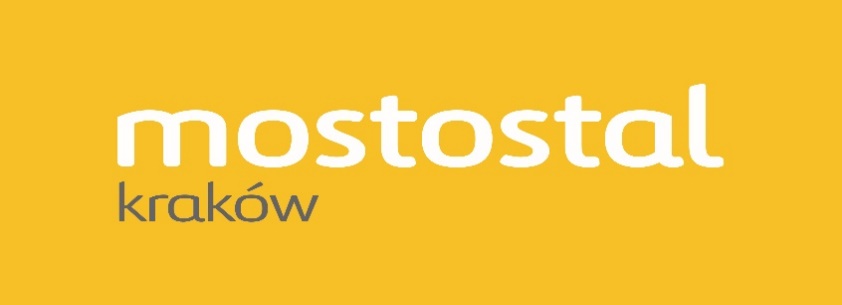 Mostostal Kraków S.A. poszukuje kandydata na następujące stanowisko : Stanowisko: Spawacz 135Opis: Spawanie konstrukcji stalowychKwalifikacje: Posiadacz doświadczenie w spawaniu  metodą  MIG MAG 135 lub 136:Spawałeś konstrukcje stalowe Posiadasz aktualne uprawnienia Możesz pracować w systemie 2- zmianowym (6-14,14-22)Dodatkowe informacje:Co zyskasz:Umowę o pracę (odprowadzane wszystkie składki) Podstawę + premię co miesiącWynagrodzenie zawsze na czas, do 10-tego dnia miesiącaMożliwość rozwoju w kierunku spawaczaPrywatną opiekę medyczną w MEDICOVERMożliwość wykupienia ubezpieczenia w PZUPaczki dla dzieci na Boże NarodzenieDodatkową premię na Boże NarodzenieKartę MultisportNawet 700 zł brutto, za polecenie kandydata do pracy*Informujemy, że skontaktujemy się z wybranymi kandydatamiKontakt:E-mail sebastian.klima@budimex.plTelefon: 500 878 304